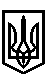 ТРОСТЯНЕЦЬКА СІЛЬСЬКА РАДАТРОСТЯНЕЦЬКОЇ ОБ'ЄДНАНОЇ ТЕРИТОРІАЛЬНОЇ ГРОМАДИМиколаївського району  Львівської областіVІІ сесія VІІІ скликанняР І Ш Е Н Н Я10 лютого 2020 року                                 с. Тростянець		                                           № Про затвердження технічної документації  щодо встановлення меж земельних ділянок в натурі (на місцевості) для будівництва і обслуговування житлового будинку, господарських будівель і споруд та ведення особистого селянського господарстваі передачу їх у власність Косандяку В.В. в с. Бродки               Розглянувши заяву Косандяка В.В. про затвердження технічної документації із землеустрою щодо встановлення меж земельних ділянок для будівництва і обслуговування житлового будинку, господарських будівель і споруд та для ведення особистого селянського господарства в селі Бродки і передачу їх у власність,  враховуючи висновок постійної комісії сільської ради з питань земельних відносин, будівництва, архітектури, просторового планування, природних ресурсів та екології, відповідно до статей 12, 81, 118, 121, 122, 186  Земельного Кодексу України,  пункту 34 частини першої статті 26 Закону України «Про місцеве самоврядування в Україні»,  сільська радав и р і ш и л а:         1. Затвердити технічну документацію щодо встановлення меж земельних ділянок в натурі (на місцевості) Косандяку Василю Васильовичу:        - для будівництва і обслуговування житлового будинку, господарських будівель і споруд   (ІКН 4623081200:01:001:0178) площею 0,1795 га в селі Бродки;       - для ведення особистого селянського господарства (ІКН 4623081200:01:001:0177) площею 0,2548 га в селі Бродки;       - для ведення особистого селянського господарства (ІКН 4623081200:01:001:0176) площею 0,1260 га в селі Бродки.         2. Передати безоплатно у приватну власність земельні ділянки Косандяку Василю Васильовичу:        - для будівництва і обслуговування житлового будинку, господарських будівель і споруд   (ІКН 4623081200:01:001:0178) площею 0,1795 га в селі Бродки;       - для ведення особистого селянського господарства (ІКН 4623081200:01:001:0177) площею 0,2548 га в селі Бродки;       - для ведення особистого селянського господарства (ІКН 4623081200:01:001:0176) площею 0,1260 га в селі Бродки.          3. Контроль за виконанням рішення покласти на постійну комісію з питань земельних відносин, будівництва, архітектури, просторового планування, природних ресурсів та екології  (голова комісії І. Соснило).Сільський голова                                                          	                       	          Михайло Цихуляк